РЕШЕТИЛІВСЬКА СЕЛИЩНА РАДА
РЕШЕТИЛІВСЬКОГО РАЙОНУ ПОЛТАВСЬКОЇ ОБЛАСТІ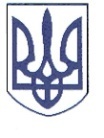 РОЗПОРЯДЖЕННЯ 27 червня 2017 року                                                                                   № 84Про робочу групу з розробки Плану соціально-економічного розвитку Решетилівської селищної ради на 2018 рікВідповідно до статей 4, 27, 42, 54 та 59 Закону України «Про місцеве самоврядування в Україні», постанови Кабінету Міністрів від 06.08.2014 р.      № 385 «Про затвердження Державної стратегії регіонального розвитку на період до 2020 року», пунктів 2-9 Методичних рекомендацій щодо формування і реалізації прогнозних та програмних документів соціально-економічного розвитку об’єднаної територіальної громади, які затверджені наказом Міністерства регіонального розвитку, будівництва та житлово-комунального господарства України від 30.03.2016 р. № 75, з метою організації та забезпечення належної роботи з розробки Плану соціально-економічного розвитку Решетилівської селищної ради на 2018 рік, вважаю за необхідне:1. Створити робочу групу з розробки Плану соціально-економічного розвитку Решетилівської селищної ради на 2018 рік (далі – Робоча група).2. Затвердити персональний склад Робочої групи (додається).3. Членам Робочої групи у своїй діяльності керуватися Методичними рекомендаціями щодо формування і реалізації прогнозних та програмних документів соціально-економічного розвитку об’єднаної територіальної громади, які затверджені наказом Міністерства регіонального розвитку, будівництва та житлово-комунального господарства України від 30.03.2016 р. № 75.4. Робочій групі провести своє перше засідання протягом 4 робочих днів з дня прийняття даного розпорядження, результати якого оформити відповідним протоколом.5. Наступні засідання Робочої групи проводити відповідно до потреб згідно власного плану засідань.6. Дозволити заступнику голови Робочої групи залучати до роботи групи фахівців галузей, експертів та представників громадськості, за потребою робити подання щодо внесення змін до складу Робочої групи.7. Контроль за виконанням цього розпорядження та координацію роботи Робочої групи покласти на заступника голови робочої групи – заступника селищного голови Шинкарчука Юрія Степановича.Селищний голова                                                                      В.В. КузьменкоНачальник відділу організаційної, інформаційної та інвестиційноїроботи виконавчого комітетуселищної ради                                                                            А.Л. РомановЗаступник селищного голови                                                   Ю.С. ШинкарчукНачальник загального відділувиконавчого комітету селищної ради                                      Л.І. ЯрмолаНачальник відділу юридично-правової допомоги та надання адміністративних послуг виконавчого комітету селищної ради                                      О.В. Шкурупій                                                                              ЗАТВЕРДЖЕНО                                                                                     Розпорядження № 84                                                                                              27 червня 2017 рокуПЕРСОНАЛЬНИЙ  СКЛАДробочої групи з розробки Плану соціально-економічного розвитку Решетилівської селищної ради на 2018 рікСелищний голова                                                                      В.В. Кузьменко№ з/пПрізвище, ім’я та по батькові, посада121Кузьменко Володимир Вікторович – селищний голова (голова робочої групи)2Малиш Григорій Миколайович – заступник селищного голови(заступник голови робочої групи)3Шинкарчук Юрій Степанович – заступник селищного голови(заступник голови робочої групи)4Тринчук Олександр Андрійович – секретар виконавчого комітету селищної ради (член робочої групи)5Гайдар Вадим Миколайович – виконувач обов’язків старости (член робочої групи)6Ярмола Людмила Іванівна – начальник загального відділу  виконавчого комітету селищної ради (член робочої групи)7Бондарець Валентина Павлівна – начальник відділу бухгалтерського обліку та звітності-головний бухгалтер виконавчого комітету селищної ради (член робочої групи)8Дядюнова Оксана Анатоліївна – начальник відділу економічного розвитку та фінансування виконавчого комітету селищної ради (член робочої групи)9Шкурупій Олег Вадимович – начальник відділу юридично-правової допомоги та надання адміністративних послуг виконавчого комітету селищної ради (член робочої групи)10Романов Андрій Леонідович – начальник відділу організаційної, інформаційної та інвестиційної роботи виконавчого комітету селищної ради (член робочої групи)11Малиш Тетяна Анатоліївна – начальник відділу сім’ї, молоді та соціального захисту населення виконавчого комітету селищної ради (член робочої групи)12Приходько Олег Всеволодович – начальник відділу архітектури, містобудування, земельних ресурсів, надзвичайних ситуацій, охорони навколишнього природного середовища виконавчого комітету селищної ради (член робочої групи)13Пустовар Анатолій Володимирович – головний спеціаліст відділу архітектури, містобудування, земельних ресурсів, надзвичайних ситуацій, охорони навколишнього природного середовища  виконавчого комітету селищної ради (член робочої групи)1214Любиченко Максим Вікторович – спеціаліст І категорії відділу архітектури, містобудування, земельних ресурсів, надзвичайних ситуацій, охорони навколишнього природного середовища виконавчого комітету селищної ради (член робочої групи)15Тищенко Сергій Сергійович – начальник відділу інфраструктури, ЖКГ, побутового і торгівельного обслуговування, транспорту та зв’язку та управління комунальним майном виконавчого комітету селищної ради (член робочої групи)16Купенко Ольга Анатоліївна – головний спеціаліст відділу освіти, спорту, культури та туризму виконавчого комітету селищної ради (член робочої групи)